О внесении изменений в постановление№ 33-п от  31.05.2017В соответствии с Федеральным законом от 27.07.2010 № 210 - ФЗ «Об организации предоставления государственных и муниципальных услуг», Уставом муниципального образования Ромашкинский сельсовет Курманаевского района Оренбургской области, протестом прокурора Курманаевского района Кучурова Ю.Е. от 28.02.2023 № 07-01-2023 внести в приложение к постановлению Администрации муниципального образования Ромашкинский сельсовет Курманаевского района № 33-п от 31.05.2017 «Об утверждении Административного регламента предоставления муниципальной услуги «Прием заявлений и выдача документов о согласовании переустройства и (или) перепланировки жилого помещения» следующие изменения:Пункт 85  приложения изложить в новой редакции:«85. В случае установления в ходе или по результатам рассмотрения жалобы признаков состава административного правонарушения или преступления должностное лицо, работник, наделенные полномочиями по рассмотрению жалоб в соответствии с пунктом 78 настоящего Административного регламента, незамедлительно направляют имеющиеся материалы в органы прокуратуры.».2. Контроль за выполнением настоящего постановления оставляю за собой.3. Настоящее постановление вступает в силу после официального опубликования в газете «Вестник» и подлежит размещению на сайте муниципального образования.Глава муниципального образования                                       С.Ю. АндрееваРазослано: в дело, районной администрации, прокурору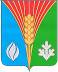 Администрациямуниципального образованиясельское поселениеРомашкинский сельсоветКурманаевского районаОренбургской областиПОСТАНОВЛЕНИЕ      00.03.2023 № -пПРОЕКТ